Etre Parents de Footballeurs de l’E.S.S.P c’est :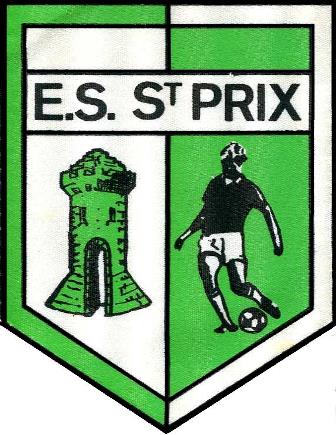 Etre présent aux rencontres de son enfant le plus souvent possible.Participer de façon régulière aux transports des enfants.Mettre ses compétences au service du Club Etre présent le plus possible aux manifestations organisées par le club (Repas, tournois…).Se conformer aux règles du jeu.Respecter les décisions arbitrales.Refuser toute forme de violence et de tricherie.Etre mettre de soi en toutes circonstances.Etre exemplaire, généreux,  tolérant, respectueux par sa conduite et son fair-play, chaque parents doit contribuer à la qualité de l’image du Club.Prévenir en cas d’absence de l’enfant à l’entrainement ou au match.Respecter les horaires d’entrainement et convocations diverses.Respecter l’entraineur, son travail, ses choix.Respecter les décisions du Comité Directeur.Laisser les enfants à l’entraineur et ne pas intervenir pendant les entrainements ou les matchs.Respecter la chartre complète des parents disponible sur le site du club à l’adresse suivante : http://essp95.footeo.com/page/les-chartres-du-club.htmlSourire parce que le football est un jeu avant tout !!!Que les dirigeants sont des bénévoles et donnent de leur temps et leur compétences à la vie du club.Que les joueurs ont le droit à l’erreur ainsi que les arbitres.Que les parents spectateurs doivent avoir un comportement exemplaire et doivent laisser leur agressivité à la porte du stade.Chacun son rôle,Un rôle pour chacun.